TOWN OF       HARWICH732 Main StreetHarwich, MA 02645CONSERVATION COMMISSION	PHONE (508)-430-7538     FAX (508)430-7531HARWICH CONSERVATION COMMISSION - AGENDA WEDNESDAY JUNE 17, 2020 - 6:30 P.M.REMOTE PARTICIPATION *Public can access the meeting on Channel 18 (Broadcasting Live)*Conservation Commission - Wednesday, June 17, 2020 @6:30pm 
Wed, Jun 17, 2020 6:30 PM - 9:30 PM (EDT) 
Please join my meeting from your computer, tablet or smartphone. 
https://global.gotomeeting.com/join/432808837 
You can also dial in using your phone. 
United States: +1 (669) 224-3412 
Access Code: 432-808-837 
New to GoToMeeting? Get the app now and be ready when your first meeting starts: 
https://global.gotomeeting.com/install/432808837Pursuant to Governor Baker’s March 12, 2020 Order Suspending Certain Provisions of the Open Meeting Law, G.L. c. 30A, §18, and the Governor’s March 15, 2020 Order imposing strict limitation on the number of people that may gather in one place, this meeting of the Town of Harwich Conservation Commission on June 17, 2020 at 6:30 p.m. will be conducted via remote participation. Specific information and the general guidelines for remote participation by members of the public and/or parties with a right and/or requirement to attend this meeting can be found on the Town of Harwich website, at www.harwich-ma.gov.  For this meeting, members of the public who wish to watch the meeting may do so via a recording On Demand on the Harwich Channel 18 website, or on our Town of Harwich YouTube page:https://www.youtube.com/user/HarwichChannel18/videos?disable_polymer=1No in-person attendance of members of the public, staff, or commissioners will be permitted, but every effort will be made to ensure that the public can adequately access the proceedings in real time, via technological means. In the event that we are unable to do so, despite best efforts, we will post on the Town of Harwich’s website an audio or video recording, transcript, or other comprehensive record of proceedings as soon as possible after the meeting.CALL TO ORDERHEARINGSAll hearings shall be subject to discussion, taking of testimony, review of submitted and documents which may result in a vote being taken to approve or deny a project; or to issue a continuance to a time and date certain in order to receive and review further information as needed.Requests for Determination of ApplicabilityMoran Engineering Associates LLC, 18 Doane Way, Map 13 Parcel X1-9.  Pool and patio within Land Subject to Coastal Storm Flowage.Notices of IntentG. Rockwood Clark, 220 Long Pond Road, Map 102 Parcel K2.  Remove walkway, steps, and retaining wall.  Construct new walkway, landing, stairs, and stone wall.  Plant area of erosion.Jeffery Lang, 397 Route 28, Map 13 Parcel D1.  Waste site clean-up of MCP site to reduce levels to “No Significant Risk.”  Activities include stripping of upper strata of soils in certain areas, accumulating them in one area of site and covering them with three feet of clean soil to render the soils as ‘potentially isolated’ under the MCP and restoring/revegetating disturbed areas.Amended Order of ConditionsVincent Helfrich, 33 Snow Inn Road, Map 8 Parcel P3-0. Proposed dead man tie back system and access improvements. Continued from the May 21, 2020 meeting.Extension RequestRocco Orsini, 56 Purmackene Ln, Map 24 Parcel H17. Dwelling. Discussion and Possible Vote23 Snow Inn Rd Bells Neck Bog Management UpdateLetter to Selectmen regarding Robbin’s Pond Conservation AreaMinutes      May 6, 2020 and May 21, 2020ANY OTHER BUSINESS WHICH MAY COME BEFORE THE COMMISSIONAuthorized posting officer:		Posted by:  														                        Town Clerk    Amy Usowski___________                       Signature 	Date: 	 6/11/2020		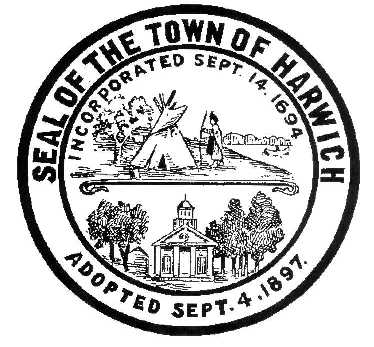 